重要令和３年１０月１９日体育利用団体各位天童市立津山小学校校長　鎌田　さとみ新メールシステム：「津山小安心メール」登録のお願い本校では保護者の皆様に、迅速・正確・確実に緊急事態や緊急連絡の情報を伝えるために、「津山小安心メール（通称：安心メール）」を導入しています。体育利用団体の皆様におかれましては、安心メールの趣旨をご理解いただき、メールアドレスの登録をお願いします。◎登録までの手続きの流れ①右下欄のQRコードを携帯端末で読み取ると、メール・SNSの選択画面が出ます。そこで、メールを選択すると、メール作成フォームが開きます。そのフォームの件名に、「あ」など一文字入力してから空メールを送信してください。（件名を入力しないと、送信できない場合があります）②メールを送信後、メール管理会社「テクノミックス」から津山小安心メールご登録メール（仮登録メール）が届きます。③届いたメールのURLを開き（クリックし）、本登録画面へをクリックします。④登録者名の欄に、「ご自分の利用団体名と氏名」を記入し、登録者所属の欄の「体育利用団体」にレチェックを入れる。一番下段の入力内容確認ボタンを押し、内容に間違いがなければ登録ボタンを押してください。⑤「津山小安心メールへの登録は完了しました」という画面が出たら、正式に登録完了となります。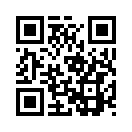 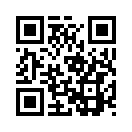 ※なお、QRコードを読み取ることができない携帯端末をお持ちの場合は、tym@ansin-anzen.jp (ﾃｨｰﾜｲｴﾑ ｱｯﾄﾏｰｸ　ｱﾝｼﾝ　ﾊｲﾌﾝ　ｱﾝｾﾞﾝ　ﾄﾞｯﾄ　ｼﾞｪｰﾋﾟｰ)に空メールを送付した上で、③以降の手続きをして下さい。よろしくお願いいたします。なお、登録可能アドレスは、各団体3名までとさせていただきます。また、登録の際は下記の略称と氏名も合わせて入力ください。（例）津山スポーツ少年団　⇒　津山スポ少　津山太郞　　なお、今年度登録していただいたデータは、年度末の３月に消去いたしますので、新年度の４月になりましたら、再度登録ください。※メール登録で不明な点があれば、担当までお電話ください。６５４－２３０９（担当：秋保）